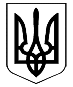 ВЕЛИКОДИМЕРСЬКА СЕЛИЩНА РАДАБРОВАРСЬКОГО РАЙОНУ КИЇВСЬКОЇ ОБЛАСТІР І Ш Е Н Н ЯПро встановлення розміру кошторисної заробітної плати на 2018 рік при здійсненні будівництва об’єктів за рахунок коштів місцевого бюджету     Відповідно до  ст. 25, 26 Закону України «Про місцеве самоврядування в Україні», та Порядку розрахунку розміру кошторисної заробітної плати, який враховується при визначенні вартості будівництва об’єктів, затвердженого наказом  міністерства регіонального розвитку, будівництва та житлово-комунального господарства України від 20 жовтня 2016 року № 281, з метою встановлення механізму розрахунку розміру кошторисної заробітної плати, який враховується при визначені вартості будівництва об’єктів, враховуючи позитивні висновки та рекомендації постійної депутатської комісії з питань планування фінансів, бюджету, соціально-економічного розвитку, промисловості, підприємництва, інвестицій та зовнішньоекономічних зв’язків, селищна радаВИРІШИЛА:1. Встановити розмір кошторисної заробітної плати на 2018 рік при визначенні вартості будівництва (нового будівництва, реконструкції, реставрації, капітального ремонту, технічного переоснащення) об’єктів, що споруджуються із залученням бюджетних коштів, коштів державних і комунальних підприємств, установ та організацій, а також кредитів, наданих під державні гарантії, в розмірі 5 500,00 грн., що відповідає середньому розряду складності  робіт 3,8.  2. Контроль за виконанням цього рішення покласти на постійну депутатську комісію з питань планування фінансів, бюджету, соціально-економічного розвитку, промисловості, підприємництва, інвестицій та зовнішньоекономічних зв’язків.Селищний голова                                                                        А.Б.Бочкарьовсмт Велика Димерка13 березня 2018 року№ 116   VI – VІІДодаток до рішення № 116Великодимерської селищної радивід 13 березня 2018 року Розрахунок розміру кошторисної заробітної плати  на 2018 рік до розрахунку вартості будівництва (нового будівництва,реконструкції,капітального та поточних ремонтів,технічного переоснащення) для об’єктівВеликодимерської об’єднаної територіальної громадиРозрахунок виконаний на підставі чинного законодавства України, діючих нормативно-правових актів, галузевих угод та КЗпП.Вихідні дані:Згідно Закону України «Про внесення змін до деяких законодавчих актів України» № 1774-VIII від 06.12.2016р. зі змінами пункт 3 «Прикінцевих та перехідних положень» розрахункова величина заробітної плати складає 1762,00грн.Розрахунок середнього рівня середньомісячної заробітної плати при середньому розряді робіт 3,8 виконується за узагальненими даними, щодо питомої ваги певних видів робіт при здійсненні будівництва.Роботи передбачаються виконуватись наступним чином: Тривалість робочої зміни – 8годин;Робочих днів у 2018 році – 250;Середньомісячна тривалість робочого часу у 2018 році при 40-годинному робочому тижні – 166,08 годин.Розрахунок:Тарифна частина середньомісячної заробітної плати при середньомісячній тривалості робочого часу 166,08годин становить: 1762,00 х 1,28 х 1,308 = 2950,01 грн.За годину – 2950,01 / 166,08 = 17,76 грн./год. де: 1762,00 грн. – розрахункова величина заробітної плати.Закон України «Про внесення змін до деяких законодавчих актів України» № 1774-VIII від 06.12.2016р. зі змінами. Пункт 3 Прикінцевих та перехідних положень.1,28 – (Кгалуз) – коефіцієнт співвідношення місячних тарифних ставок робітників 1-го розряду до мінімального розміру тарифної ставки (окладу) прийнятий Галузевою угодою між Міністерством регіонального розвитку та будівництва України та Профспілкою працівників будівництва і промисловості будівельних матеріалів України на 2009-2011 роки, яка є чинною (далі – Галузева угода).1,308 – тарифний коефіцієнт переходу від 1-го розряду до розряду 3,8 згідно додатку А ДСТУ-Н БД.1.1-2:2013 «Настанова щодо визначення прямих витрат у вартості будівництва».Доплата за інтенсивність праці:2950,01 х 0,12 = 354,001 грн.,де: 2950,01 грн. – тарифна частина середньомісячної заробітної плати у складі середньомісячної заробітної плати при середньому розряді робіт 3,8;0,12 – 12% доплата за інтенсивність праці згідно Галузевої угоди.Доплата за роботу у важких і шкідливих умовах праці:2950,01 х 0,12 х 0,40 = 141,60 грн.,де: 2950,01 грн. – тарифна частина середньомісячної заробітної плати у складі середньомісячної заробітної плати при середньому розряді робіт 3,8;0,12 – 12% доплата за роботу у важких і шкідливих умовах праці згідно Галузевої угоди;0,40 – 40% частина, яка планується до відпрацювання у особливо важких і особливо шкідливих умовах праці;Доплата за високу професійну майстерність:2950,01 х 0,152 х 0,70 = 313,88 грн.,де: 2950,01 грн. – тарифна частина середньомісячної заробітної плати у складі середньомісячної заробітної плати при середньому розряді робіт 3,8;0,152 – 15,2% розмір диференційованої надбавки за високу професійну майстерність до тарифної ставки робітників розряду 3,8(відповідно до дод.№3 Галузевої угоди надбавка для 3-го розряду становить 12%, для 4-го – 16%);0,70 – 70% персоналу, які отримають доплату за високу професійну майстерність.Доплата за виконання особливо важливої роботи:2950,01 х 0,50 х 0,50 = 737,50 грн.,де: 2950,01 грн. – тарифна частина середньомісячної заробітної плати у складі середньомісячної заробітної плати при середньому розряді робіт 3,8;0,50 – 50% доплата за виконання особливо важливої роботи згідно Галузевої угоди (дод.3);0,50 – 50% персоналу, які отримають доплату за виконання особливо важливої роботи.Доплата за високі досягнення у праці:2950,01 х 0,49 х 0,50 = 722,75грн.,де: 2950,01 грн. – тарифна частина середньомісячної заробітної плати у складі середньомісячної заробітної плати при середньому розряді робіт 3,8;0,50 – 50% доплата за високі досягнення у праці згідно Галузевої угоди (дод.3);0,50 – 50% персоналу, які отримають доплату за високі досягнення у праці.Доплата за керівництво  бригадою:2950,01 х 0,40 х 0,05 = 59,00 грн.,де: 2950,01 грн. – тарифна частина середньомісячної заробітної плати у складі середньомісячної заробітної плати при середньому розряді робіт 3,8;0,40 – 40% доплата за керівництво бригадою більше 10 чоловік згідно Галузевої угоди (дод.3);0,05 – 5% персоналу, які отримають доплату за керівництво бригадою.Доплата за класність водіям та машиністам:2950,01 х 0,25 х 0,05 = 36,87 грн.,де: 2950,01 грн. – тарифна частина середньомісячної заробітної плати у складі середньомісячної заробітної плати при середньому розряді робіт 3,8;0,25 – 25% доплата за класність водіям та машиністам згідно Галузевої угоди (дод.3);0,05 – 5% персоналу, які отримають доплату класність водіям та машиністам.Оплата щорічних основних та додаткових відпусток з урахуванням пунктів 2.1-2.6:(2950,01 + 354,001 + 141,60 + 313,88 + 737,50 +722,75+59,00 + 36,87) х 0,12 = 637,87 грн.де: 0,12 – 12,00% середній рівень відрахувань на оплату основних та додаткових відпусток, що надаються відповідно до статей 6-8 закону України «Про відпустки».Всього надбавок і доплат з урахуванням пунктів 2.2-2.7: 354,001 + 141,60 + 313,88 + 737,50+ 722,75 + 59,00 + 36,87 +637,87= 3003,474 грн.Середня розрахункова заробітна плата робітників за місяць та годину, при середньому розряді робіт 3,8,з урахуванням пунктів 2.1-2.11 складає: За місяць – 2950,01 грн. + 3003,47 грн. = 5953,48грн.Приймаємо 5500,00грн.За годину – 5500,00 / 166,08 = 33,12 грн./год.Секретар ради                                                                            А.М.Сидоренко